XXI Международный конкурс научно-исследовательских работ «Научная инициатива – 2021»
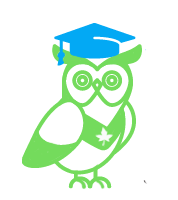 16 сентября – 16 октября 2021 годаМоскваДоброго времени суток!Приглашаем Вас принять участие в XXI Международном конкурсе научно-исследовательских работ «Научная инициатива – 2021» по всем существующим научным направлениям. На конкурс принимаются работы, выполненные в формате презентаций MS Power Point. (формат файла PPTX, PPTM, PPT).Задание конкурса: участники конкурса отправляют презентацию, выполненную по мотивам их научных предложений, разработок, инициатив, оригинальных идей и трудов. Оцениваются сами научные инициативы и предложения, а также грамотность выполнения презентации, креативность представления работы и т.д. Следует также помнить, что так как работа является презентацией, то важна сама структура и дизайн, т.е. визуальное восприятие информации. Это поможет увеличить шансы на победу и занять лидирующие позиции в конкурсе.Каждый участник получает по итогам конкурса:– диплом участника/победителя конкурса (электронный вариант) по каждой номинации («Креативная научная работа», «Лучшее творческое обоснование» и т.д.). Номинации формируются исходя из общего уровня качества презентаций и количества участников. Сертификаты и дипломы рассылаются посредством электронной рассылки на почты участников конкурса.УСЛОВИЯ УЧАСТИЯ В КОНКУРСЕ
1. Участником конкурса может быть только физическое лицо.2. Возраст участников не регламентируется.3. Количество заявок от одного участника не ограничено (за каждую отдельную заявку с презентацией предусмотрена обязательная оплата оргвзноса). 4. Форма участия в конкурсе – заочная.5. Конкурсные материалы и подтверждение оплаты оргвзноса представляются на конкурс ОБЯЗАТЕЛЬНО через специальную форму на сайте https://ftscience.ru/nauch-iniciativa/ 6. Работы, не отвечающие условиям конкурса или представленные с нарушением требований, могут быть не приняты к рассмотрению.7. Дипломы и сертификаты направляются авторам в электронном формате.Конкурс проводится среди участников, чьи работы соответствуют хотя бы одному из следующих направлений:АрхеологияБиологические науки Искусство Географические науки Медицинские науки Политические науки Науки о Земле Социологические науки Педагогика Психология Строительство Технические науки Физико-математические науки Почвоведение Туризм Филологические науки Экономика и менеджмент Юридические науки Химические наукиПОРЯДОК ПРОВЕДЕНИЯ МЕРОПРИЯТИЯ1. Прием конкурсных материалов проходит до 16.10.2021 (включительно).
2. На конкурс предоставляется:– заявка участника, заполненная на портале по ссылке: https://ftscience.ru/nauch-iniciativa/;– электронный вариант работы в формате MS Power Point (прикрепляется также в самой форме на сайте).3. Приемная комиссия в течение 24 часов должна написать письмо о том, что материалы приняты к участию в конкурсе. В случае неполучения ответа, просим Вас продублировать заявку на участие.4. Конкурс проходит с 16 сентября по 16 октября 2021 г. В эти даты принимаются заявки от участников и выполненные работы. Заявки, направленные позже указанного срока, к рассмотрению не принимаются.5.	С 17 по 21 октября состоится сбор организационного комитета и проверка работ участников.  6.	 С 22 по 23 октября - формирование списков. В этот период будут объявлены победители конкурс, и затем будет организована рассылка материалов (дипломов и сертификатов) участникам и победителям по электронной почте.7. Итоги конкурса будут доступны 23 октября:– по электронной почте;– на сайте ftscience.ru;ОСОБЕННОСТИ ПРОВЕДЕНИЯ КОНКУРСА1. Рассылка дипломов и сертификатов проходит в течение двух недель после подведения итогов конкурса.2. Основной язык материалов конкурса – русский. Принимаются материалы также на английском языке.3. Объем презентации не ограничен. 4. Количество работ от одного автора не ограничено (в таком случае требуется заполнить заявку на сайте несколько раз https://ftscience.ru/nauch-iniciativa/ ). За каждую отдельную заявку с презентацией предусмотрена обязательная оплата оргвзноса в размере 200 рублей.5. Подтверждение оплаты (скриншот, фото, скан чека и т.п.) загружать через специальную форму на сайте: https://ftscience.ru/nauch-iniciativa/ Сведения об авторе заполняются на каждого автора в отдельности. От правильности указанных данных зависят итоги обработки материалов.Авторам, отправившим материалы через специальную форму на сайте и не получившим подтверждения их получения, просьба продублировать заявку на почту Future-Technologies@ftscience.ru.СТОИМОСТЬ УЧАСТИЯ1.	 Организационный взнос за участника (РФ и другие страны) – 200 руб. Собранные средства используются для возмещения организационных расходов по проведению научного мероприятия и по пересылке материалов участникам конкурса. Оплачивать следует по банковским реквизитам, указанным ниже.4.	УЧАСТНИКАМ ИЗ РОССИИ платить следует по банковским реквизитам, указанным ниже. Если участников конкурса несколько, оплатить можно за всех участников одной общей суммой.5.	ДЛЯ УЧАСТНИКОВ ИЗ ДРУГИХ СТРАН. 200 рублей – оргвзнос за участие в научном конкурсе с целью организационных расходов. 6.	УЧАСТНИКАМ ИЗ ДРУГИХ СТРАН платить следует через системы электронных денежных переводов Яндекс Кошелек (Юmoney) или Wevmoney. Перевод необходимо сделать на имя Файзулин Максим Сергеевич, г. Москва, Россия, телефон +79211486123 (Fayzulin Maksim Sergeevich, Moscow, Russia, телефон +79211486123). Если участников олимпиады несколько, перевод можно сделать одной общей суммой.БАНКОВСКИЕ РЕКВИЗИТЫ ДЛЯ ОПЛАТЫ ОРГ.ВЗНОСАКОНТАКТЫПо всем вопросам обращайтесь по электронной почте: Future-Technologies@ftscience.ru, Оргкомитет: +7 (921) 148 61 23. Официальный сайт: ftscience.ruПолучатель:ФАЙЗУЛИН МАКСИМ СЕРГЕЕВИЧ (указывать полностью)ИНН 7707083893Р/с: 40817810312006211324Банк
получателя:ПАО «СБЕРБАНК»БИК: 041909644К/с: 30101810900000000644Назначение платежа:Конкурс 16.10 (ФИО участника)Дополнительные способы оплаты:Перевод по номеру телефона в Сбербанке: +79211486123 (Файзулин М.С.)Кошелек Web Money (рубли): R486492070964Кошелек Web Money (доллары США): Z317829168783Яндекс. Кошелек: 410011860027020Дополнительные способы оплаты:Перевод по номеру телефона в Сбербанке: +79211486123 (Файзулин М.С.)Кошелек Web Money (рубли): R486492070964Кошелек Web Money (доллары США): Z317829168783Яндекс. Кошелек: 410011860027020Пояснение по оплате. Выше представлены реквизиты для перевода на счет физического лица. Поэтому если Вы планируете перевести средства через Сбербанк Онлайн, просим выбирать раздел «Перевод физ. лицу».Пояснение по оплате. Выше представлены реквизиты для перевода на счет физического лица. Поэтому если Вы планируете перевести средства через Сбербанк Онлайн, просим выбирать раздел «Перевод физ. лицу».